CURRICULUM VITAE.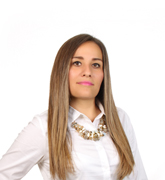 DATOS PERSONALESNOMBRE: HILDA FABIOLA TEMBLADOR JIMÉNEZ.NACIONALIDAD: MEXICANA.ESCOLARIDADPRIMARIAEscuela Primaria Primitivo Tolentino Mancilla, Urbana 420, ubicada en la colonia Jardines, en Zapotlanejo, Jalisco. Cursada del año 1996 a 2002, obteniendo un certificado de terminación de estudios en este plantel educativo.SECUNDARIASecundaria Federal Moisés Sáenz, ubicada en la Colonia Santa Cecilia, en Zapotlanejo, Jalisco, cursada del año 2002 al 2005, obteniendo certificado de terminación de estudios en este plantel educativo.BACHILLERATOPreparatoria Regional de Zapotlanejo, U de G, ubicada en Carretera Zapotlanejo-Tepatitlán Km 1.5, Avenida Independencia, San Francisco, Zapotlanejo, Jal. Cursada del año 2005 al 2008, obteniendo Certificado de terminación de estudios. PROFESIONALFacultad de Derecho, cursada en el Centro Universitario de la Ciénega, U. DE G., Ubicado en la Ciudad de Ocotlán, Jalisco, del año 2008 al 2012, obteniendo Titulo como “Abogado” expedido por la Universidad de Guadalajara, donde se faculta para ejercer libremente la citada profesión. Además de contar con cédula  profesional estatal número: “PEJ 228709”, expedida por la Secretaria General de Gobierno por medio de la Dirección de Profesiones. EXPERIENCIA LABORALJUZGADO PENAL DE MENORES INFRACTORES EN OCOTLÁN, JALISCO.Me desempeñe como meritoria de ese juzgado de julio del año 2009 a marzo del año 2010, en donde labore en el área de notificación. PROCURADURÍA SOCIAL DEL ESTADO DE JALISCO, CEDE OCOTLÁN. En esta Dependencia realice mis prácticas profesionales, desempeñándome en el área de “DEFENSORÍA DE OFICIO EN MATERIA CIVIL”, brindando asesorías y acompañamiento jurídico a personas de escasos recursos, mi estancia en esa dependencia fue de enero del 2011 a diciembre del mismo año. ADMINISTRACIÓN PÚBLICA 2012- 2015 DE ZAPOTLANEJO, JALISCO.  El primero de octubre del año 2012 tome protesta como JEFE DEL DEPARTAMENTO DE APREMIOS Y COBRANZA, en la Administración Pública 2012-2015, concluyendo mi encargo el día 30 de septiembre del año 2015.H. AYUNTAMIENTO DE ZAPOTLANEJO, JALISCO.Actualmente me desempeño como Regidora del Ayuntamiento Constitucional de Zapotlanejo, para el periodo 2015-2018, presidiendo las comisiones de Agua Potable y Alcantarillado y Derechos Humanos.CURSOS, TALLERES, CAPACITACIONES, ETC.CAPACITACIÓN Y ACTUALIZACIÓN PROFESIONAL CON LA ASISTENCIA DE DOCE HORAS EN LA SEMANA JURÍDICO CULTURAL, POR MOTIVO DEL DÍA DEL ABOGADO, LLEVADO ACABO EN EL SUPREMO TRIBUNAL DE JUSTICIA DEL ESTADO DE JALISCO.CONFERENCIA DE DERECHO REGISTRAL, LLEVADA A ACABO EN EL COLEGIO DE NOTARIOS DEL ESTADO DE JALISCO.ASISTENCIA AL II CONGRESO INTERNACIONAL EN JALISCO: “EL SISTEMA ACUSATORIO PENAL EN MÉXICO Y LOS DERECHOS HUMANOS”.CONFERENCIA DE ACTUALIZACIÓN EN JUICIOS ORALES.ASISTENCIA A EL FORO DEL AGUA LLEVADO ACABO EL AÑO 2014 Y 2015, EN EL COLEGIO DE INGENIEROS CIVILES DEL ESTADO DE JALISCO A.C.ASISTENCIA AL CURSO IMPARTIDO POR LA COMISIÓN ESTATAL DEL AGUA, PARA IMPLEMENTACIÓN DE LOS USOS DEL AGUA POTABLE EN LOS REGLAMENTOS MUNICIPALES.